НаправлениеСпециальное (дефектологическое) образованиеПрофиль«Психолого-педагогическое сопровождение детей раннего возрастас проблемами в развитии»Цель ОПОП: Теоретическая и практическая подготовка выпускников к осуществлению выбранных в данной ОПОП видов профессиональной деятельности, установленных ФГОС ВО по направлению подготовки  Требования к начальной подготовке: Лица, имеющие документ государственного образца о высшем профессиональном образовании, зачисляются по результатам вступительных испытаний, определяемых Правилами приема в РГПУ им. А. И. Герцена.Форма обучения: очная (2 года)Краткая характеристика ОПОПЯзык обучения: русскийПрограммы профильной части подготовкиМодуль «Теоретические основы психолого-педагогического сопровождения детей раннего возраста с проблемами в развитии»Нейрофизиологические основы психических процессов в раннем возрастеПсихология детей раннего возрастаПсихофизиология матери и ребенка раннего возрастаНаучно-теоретические основы оказания ранней помощи детям раннего возраста с проблемами в развитииТеоретические аспекты оказания ранней помощи детям раннего возраста с проблемами в развитииМодуль «Психолого-педагогическое и медико-социальное сопровождение детей раннего возраста с проблемами в развитии»Актуальные проблемы раннего и дошкольного обучения и воспитания детей с проблемами в развитииМедико-биологические проблемы в области сурдопедагогикиОрганизационные основы раннего вмешательстваКоррекционно-развивающая работа с детьми раннего возраста с проблемами в развитииПсихолого-педагогическая диагностика детей раннего возраста с нарушением слухаАктуальные проблемы кохлеарной имплантацииАктуальные проблемы социальной адаптации детей с нарушением слухаМодуль «Технологии психолого-педагогического сопровождения детей раннего возраста с проблемами в развитии»Технологии коммуникативного и речевого развития ребенка раннего возрастаТехнологии психолого-педагогического сопровождения детей раннего возраста с нарушением слухаТехнологии психолого-педагогического сопровождения детей раннего возраста с задержкой психомоторного развитияТехнологии психолого-педагогического сопровождения детей раннего возраста с нарушениями зренияТехнологии психолого-педагогического сопровождения детей раннего возраста с проблемами речевого развитияПсихокоррекционные технологии в работе с детьми раннего возраста с нарушением слухаСовременные психокоррекционные технологии в работе с детьми раннего возраста с нарушением слухаПсихолого-педагогическое сопровождение семьи ребенка с нарушением слухаПсихолого-педагогическое сопровождение семьи ребенка с ограниченными возможностями здоровьяМодуль «Психолого-медико-педагогические проблемы образования лиц с ограниченными возможностями здоровья»Дисциплины и курсы по выборуМедико-биологические основы образования лиц с ограниченными возможностями здоровьяПсихолого-педагогические проблемы образования лиц с ограниченными возможностями здоровьяАльтернативный модуль «Управление в образовании лиц с ограниченными возможностями здоровья»Дисциплины и курсы по выборуТеория и практика менеджмента в образовании лиц с ограниченными возможностями здоровьяМониторинг качества образования лиц с нарушением слухаПРАКТИКИ Учебная практика: ознакомительная практика; научно-исследовательская работа; предметно-содержательная.Производственная практика: научно-исследовательская работа, педагогическая практика; стажерская; преддипломная.Места прохождения практик. Практика студентов осуществляется с отрывом от производства на базе следующих образовательных учреждений:ГБДОУ детский сад № 41 комбинированного вида Центрального района г. Санкт-Петербурга «Центр интегрированного воспитания»;ГБДОУ детский сад № 60 комбинированного вида Невского района г. Санкт-Петербурга;ГБДОУ детский сад № 27  компенсирующего вида Московского района г. Санкт-Петербурга "Надежда";ГБДОУ детский сад "Кудесница" Петроградского района г. Санкт-Петербурга;ГБДОУ детский сад № 133 компенсирующего вида Выборгского района г. Санкт-Петербурга;ГБДОУ детский сад № 8 комбинированного вида Красногвардейского района г. Санкт-Петербурга.Преимущества обучения:- применение современных инновационных методик и технологий обучения, используемых в процессе обучения: технология проектной работы; мастер-классы ведущих сурдопедагогов России (Москва, Санкт-Петербург); открытые лекции ведущих научных сотрудников ИКП РАО, профессоров и доцентов МПГУ, МГПУ г. Москва;- применение интерактивных форм проведения занятий (семинаров в диалоговом режиме, дискуссий, деловых и ролевых игр, разбора конкретных ситуаций, вузовских и межвузовских телеконференций) в сочетании с внеаудиторной работой с целью формирования и развития профессиональных навыков обучающихся; - выполнение выпускных квалификационных работ по заказу работодателей с перспективой трудоустройства (ГБДОУ детский сад № 41 комбинированного вида "Центр интегрированного воспитания", ГБДОУ детские сады №№ 60,8 комбинированного вида; ГБДОУ детские сады № 27,133  компенсирующего вида; ГБДОУ детский сад "Кудесница");  - возможность участия в международных научно-практических конференциях кафедры сурдопедагогики  на базе РГПУ им. А.И. Герцена, НИИ ЛОР г. Санкт-Петербург; ИКП РАО, МПГУ, МГПУ г. Москва; НГПУ г. Новосибирск;- возможность участия в студенческих проектах и молодёжных конкурсах "Моя инициатива в образовании" на базе РГПУ им. А.И. Герцена; в проектах волонтёрской помощи детям;- возможность углубления образования на основе освоения дополнительных программ с получением сертификатов РГПУ им. А.И. Герцена;- возможность публикации тезисов и статей по материалам научно-исследовательской работы в журналах и  сборниках конференций разного уровня;- возможность продолжения обучения в аспирантуре РГПУ им. А.И. Герцена и других ВУЗов России и зарубежных стран.Кадровый состав: руководитель ООП - доктор педагогических наук Красильникова О.А., профессора и доценты кафедры сурдопедагогики. 80% преподавателей имеют ученые степени и звания (кандидаты и доктора наук).Материально-техническое оснащение: аудитория с мультимедийным модулем, лаборатория социально-реабилитационной поддержки инклюзивного образования студентов инвалидов; электронные библиотечные ресурсы библиотеки им. Марии Федоровны РГПУ им. А.И. Герцена. В процессе обучения студенты имеют возможность познакомиться с современными техническими средствами диагностики и коррекции слуха и речи: FM-системы; звукоусиливающая аппаратура; визуальные приборы и средства диагностики слуха и речи.Сотрудничество и партнерство с организациями и учреждениями:Партнёры по разработке ОПОП: НИИ ЛОР Санкт-Петербурга; кафедры и подразделения РГПУ им. А.И. Герцена; ГБДОУ детский сад № 41 комбинированного вида "Центр интегрированного воспитания", ГБДОУ детские сады №№ 60,8 комбинированного вида; ГБДОУ детские сады № 27,133  компенсирующего вида; ГБДОУ детский сад "Кудесница".Партнёры по научно-исследовательской работе: Учреждения и организации, реализующие инновационные проекты: НИИ ЛОР Санкт-Петербурга; ИКП РАО,  МГПУ г. Москва; ФГБУ Санкт-Петербургский научно-практический центр медико-социальной экспертизы, протезирования и реабилитации инвалидов им. Г.А. Альбрехта; «Всероссийское общество глухих» Санкт-Петербурга; ассоциация родителей детей с нарушением слуха Санкт-Петербурга; ГБДОУ детский сад № 41 комбинированного вида "Центр интегрированного воспитания"; ГБДОУ детский сад № 60, № 133 компенсирующего вида Санкт-Петербурга; Городской центр восстановительного лечения для детей со слухоречевой патологией №1 (ГЦВЛ №1).Направления профессиональной деятельности: Выпускники магистратуры после окончания обучения имеют возможность работать:в дошкольных образовательных учреждениях воспитателями и учителями-дефектологами, тьюторами,ассистентами (помощниками); в лабораториях слуха и речи при медицинских учреждениях сурдопедагогами, дефектологами; в условиях домашнего обучения педагогами-дефектологами, осуществляющими   индивидуальное обучение детей с нарушениями слуха и речи;в образовательных учреждения инклюзивного образования для обеспечения психолого-педагогического сопровождения лиц с ограниченными возможностями здоровья учителями-дефектологами, методистами;в медико-социальных учреждениях, осуществляющих психолого-педагогическую реабилитацию и абилитацию лиц с ограниченными возможностями здоровья учителями-дефектологами, методистами;в гериатрических и реабилитационных центрах сурдопедагогами;в медико-психолого-педагогических комиссиях учителями-дефектологами, методистами.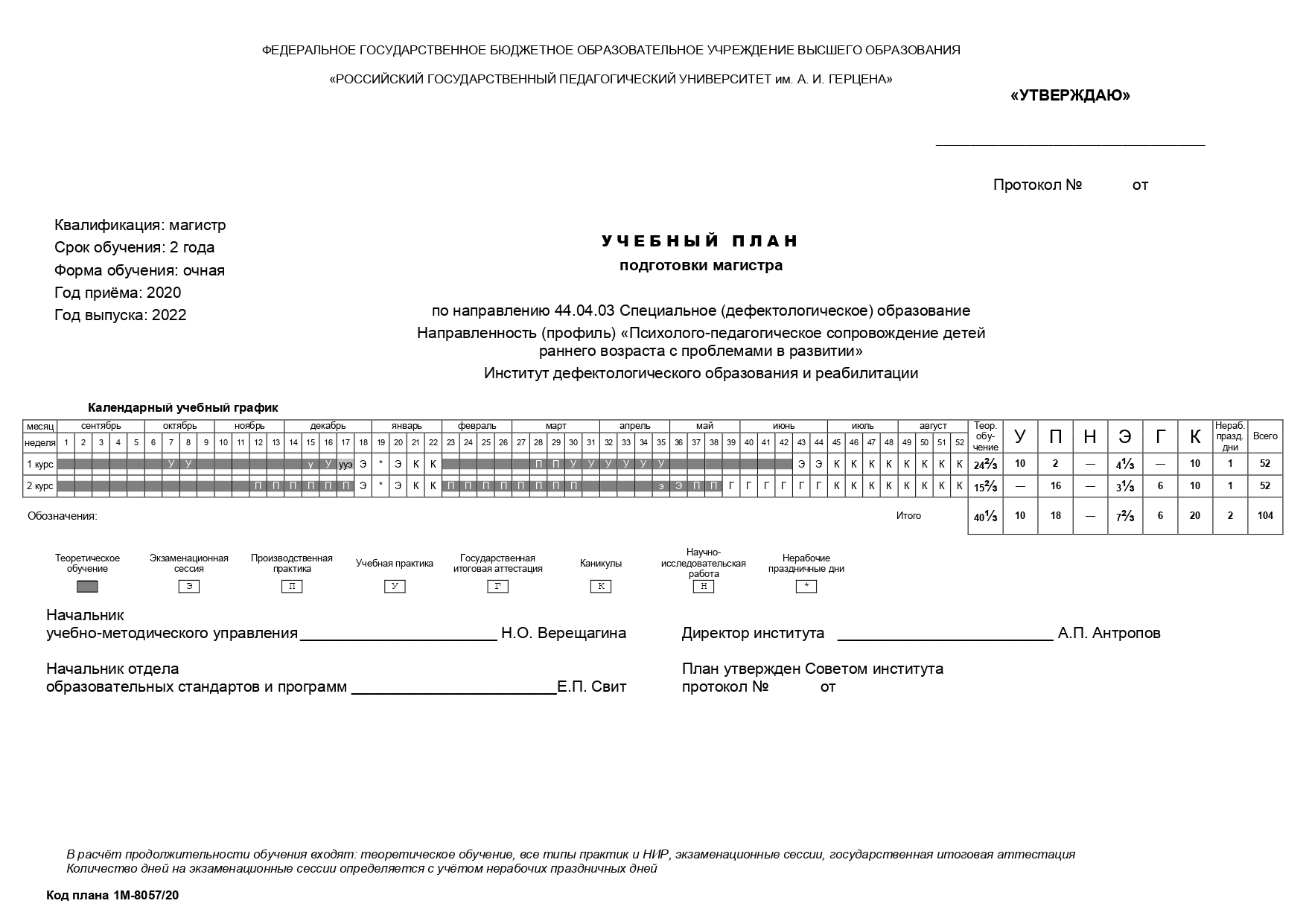 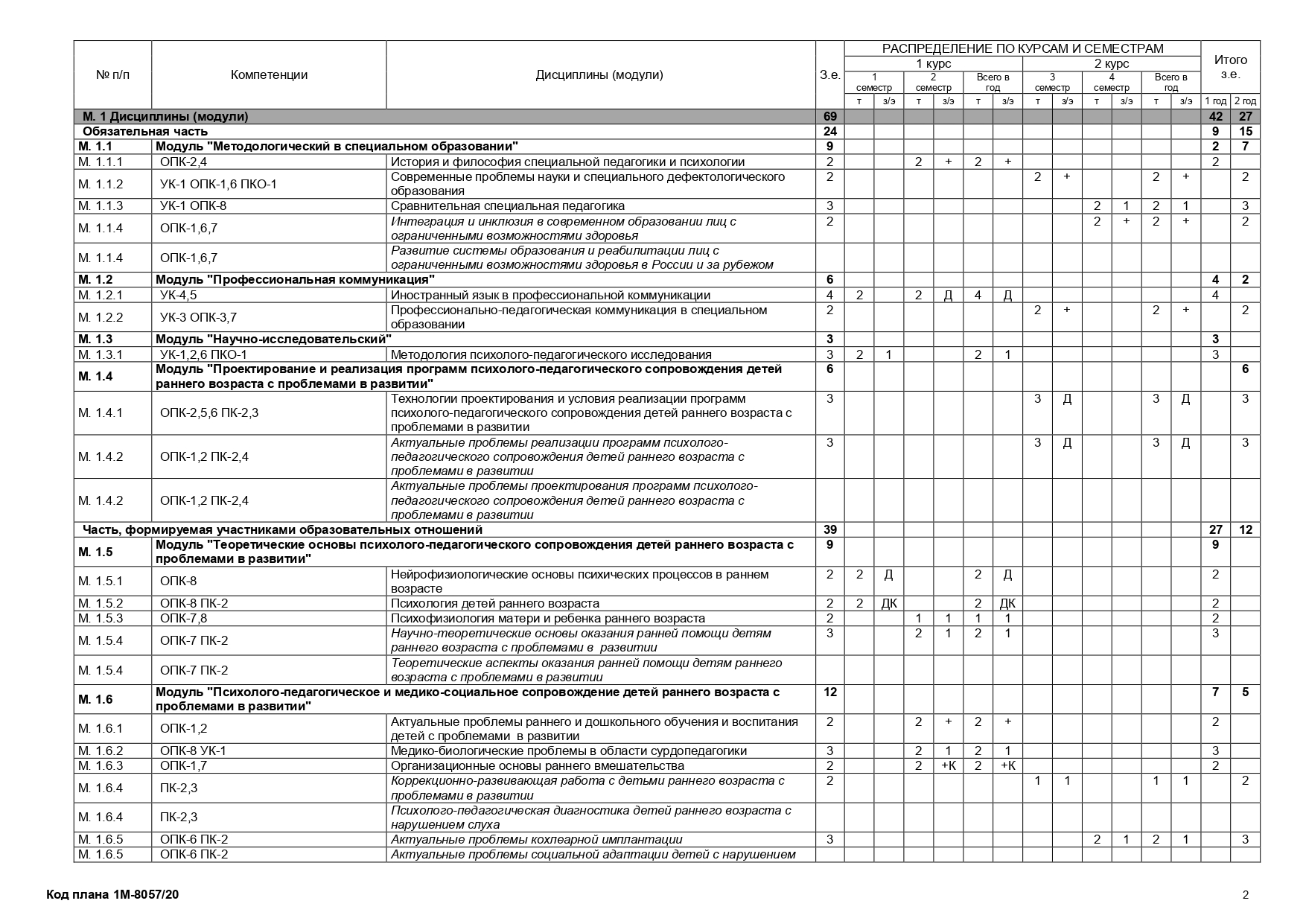 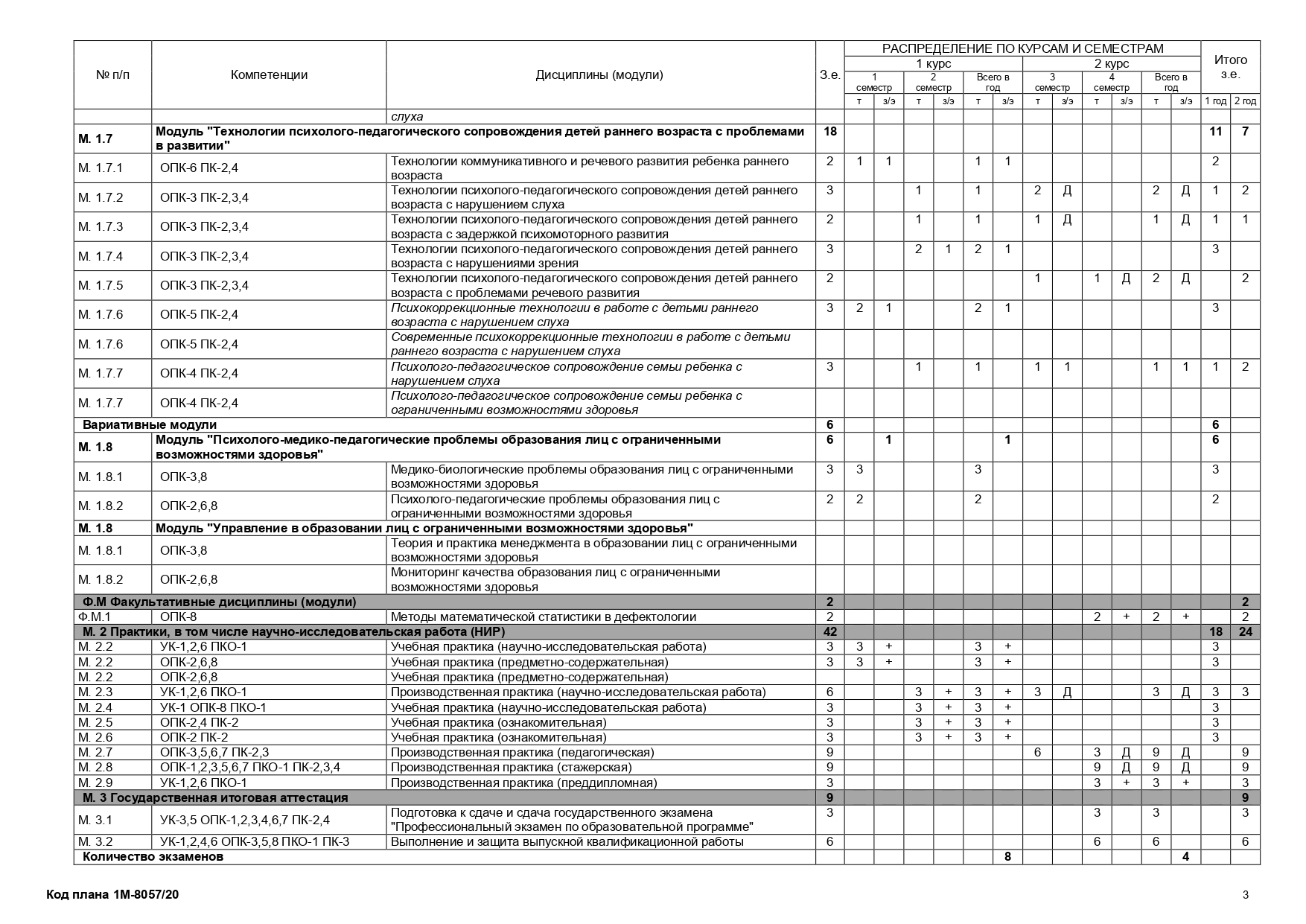 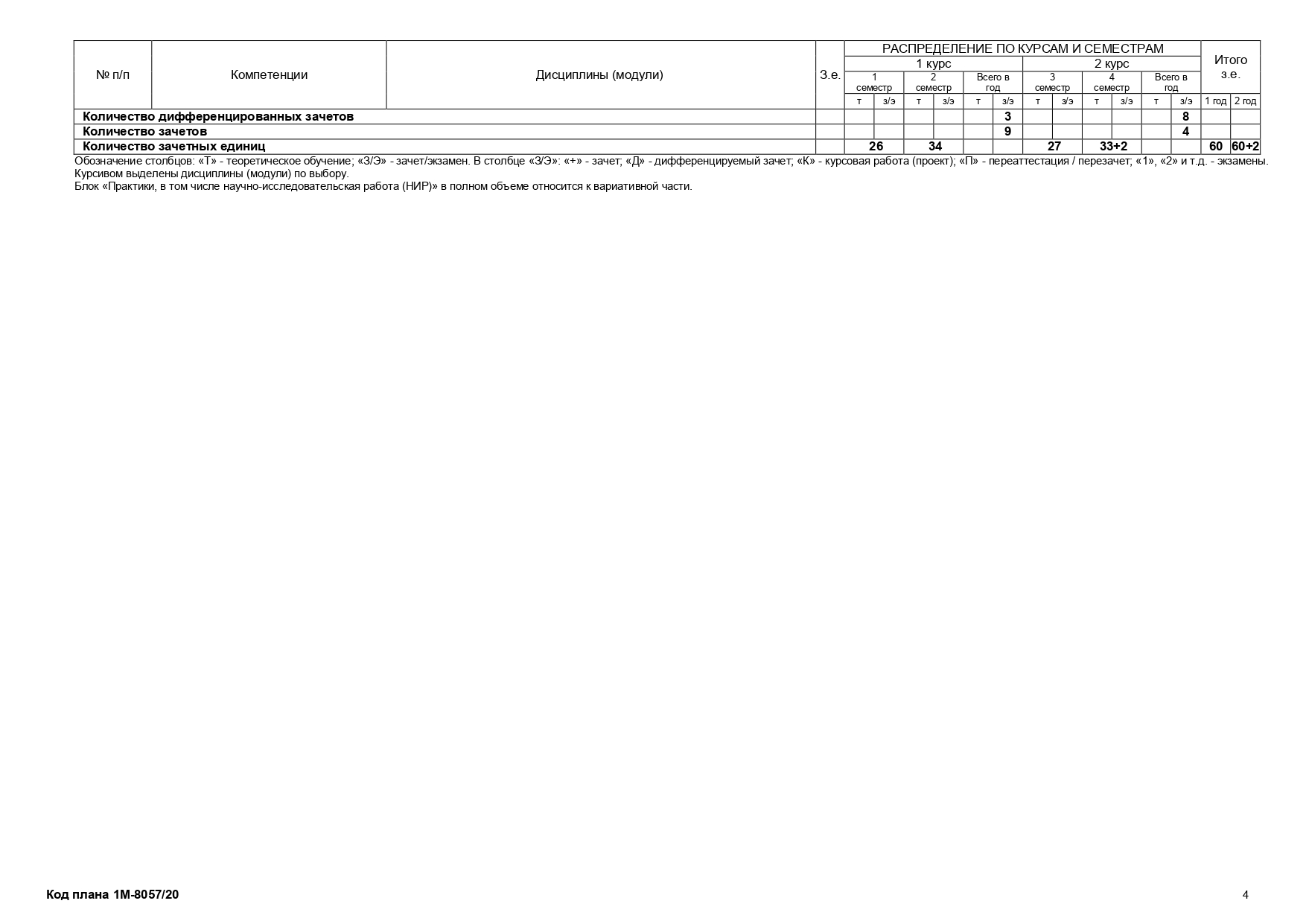 